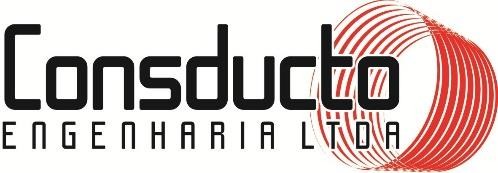 CONSDUCTO ENGENHARIALTDA CNPJ 08.728.600/0001-82RUA CALIXTO MACHADO, Nº 21 – SALA N, PIRES FAÇANHA, EUSÉBIO - CERELATÓ' RIÓ FÓTÓGRA' FICÓ 7° MEDIÇA˜ÓRETROFIT DAS FACHADAS, RECUPERAÇÃO ESTRUTURAL, IMPERMEABILIZAÇÃO E OUTROS SERVIÇOS GERAIS NO PRÉDIO DOM HELDER CÂMARACONTRATO Nº 12/2023FORTALEZA/CERELATÓRIO FOTOGRÁFICO DE MEDIÇÃORELATÓRIO FOTOGRÁFICO DE MEDIÇÃOREGULARIZAÇÃO DO PISO TERREO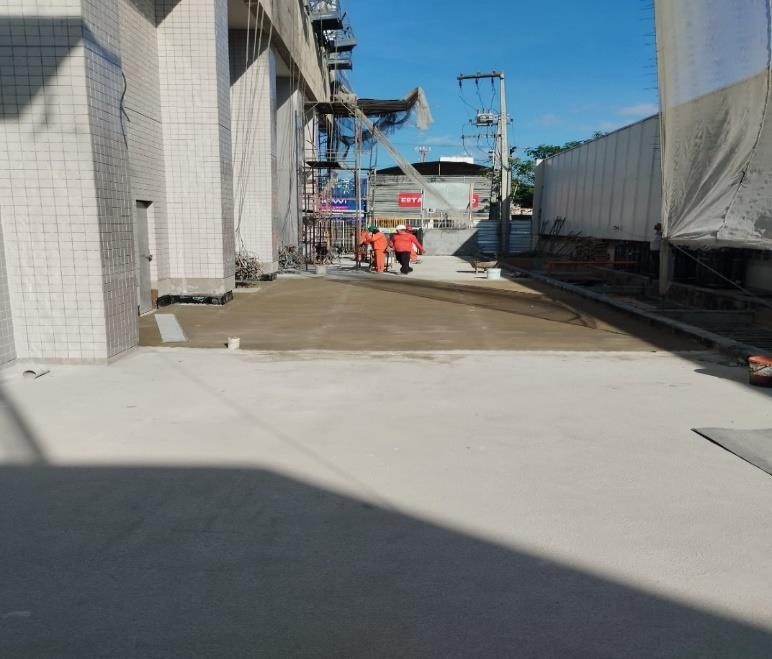 IMPERMEABILIZAÇÃO DO PISO DA COBERTURA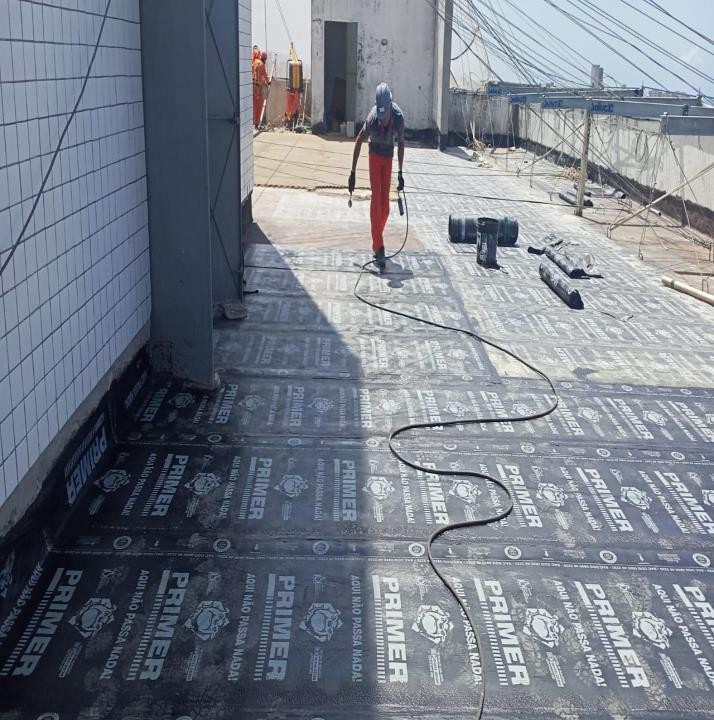 REALIZAÇÃO DAS JUNTAS DA FACHADA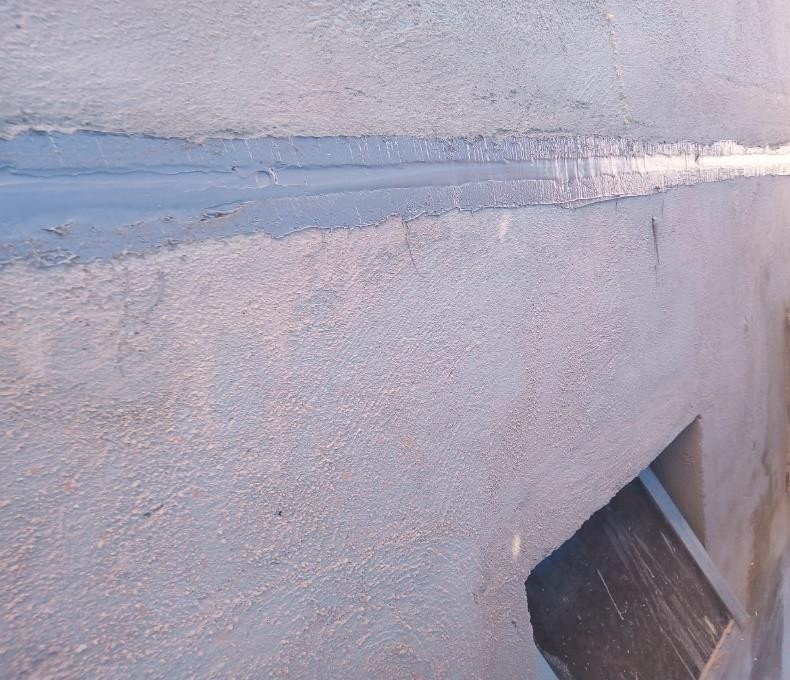 ASSENTAMENTO DO REVESTIMENTO EM CERÂMICA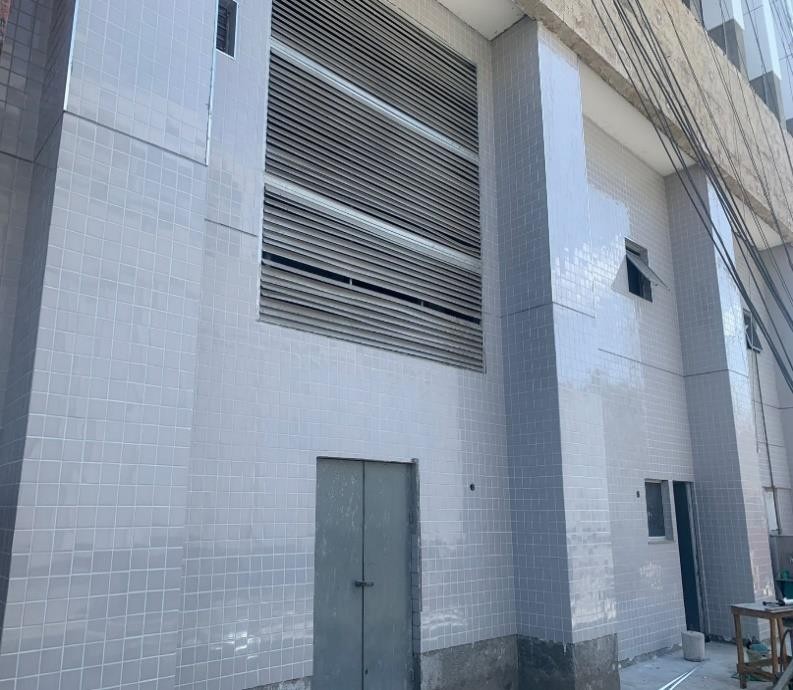 RELATÓRIO FOTOGRÁFICO DE MEDIÇÃORELATÓRIO FOTOGRÁFICO DE MEDIÇÃODEMOLIÇÃO DE REBOCO NA FACHADA SUL/LESTE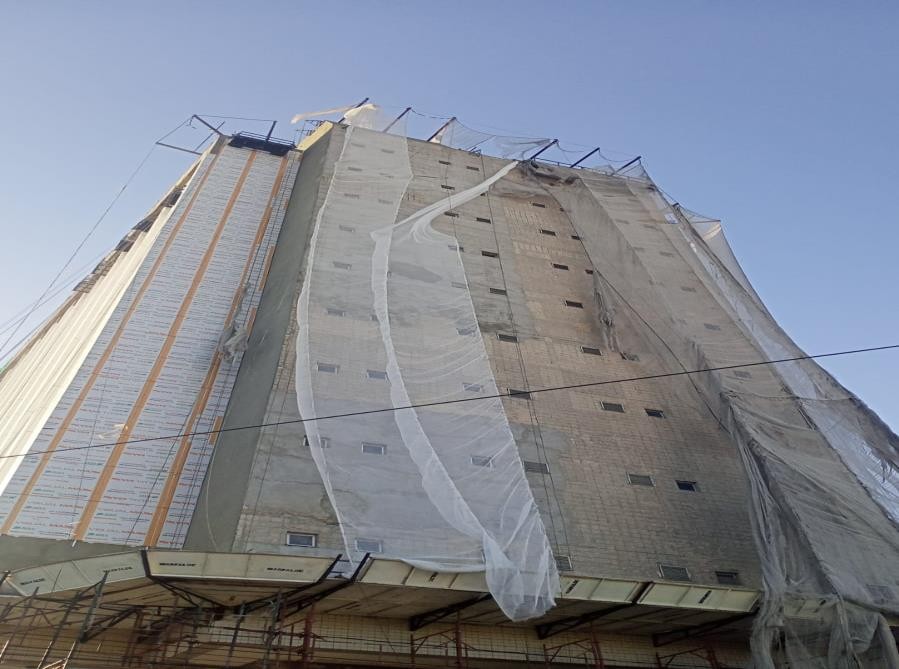 INSTALAÇÃO DA ESTRUTURA EM ACM NA FACHADA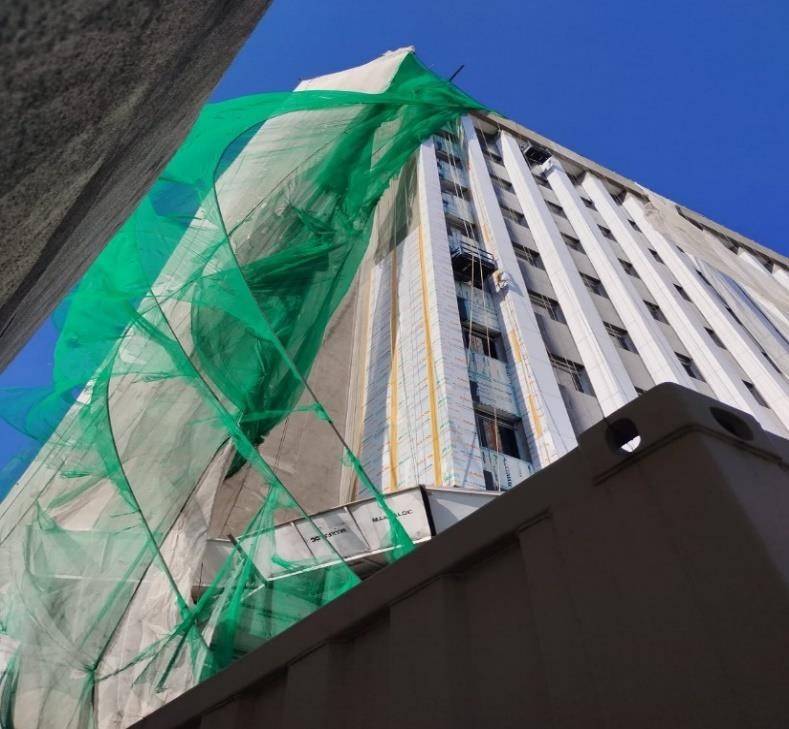 DEMOLIÇÃO DO PISO TERREO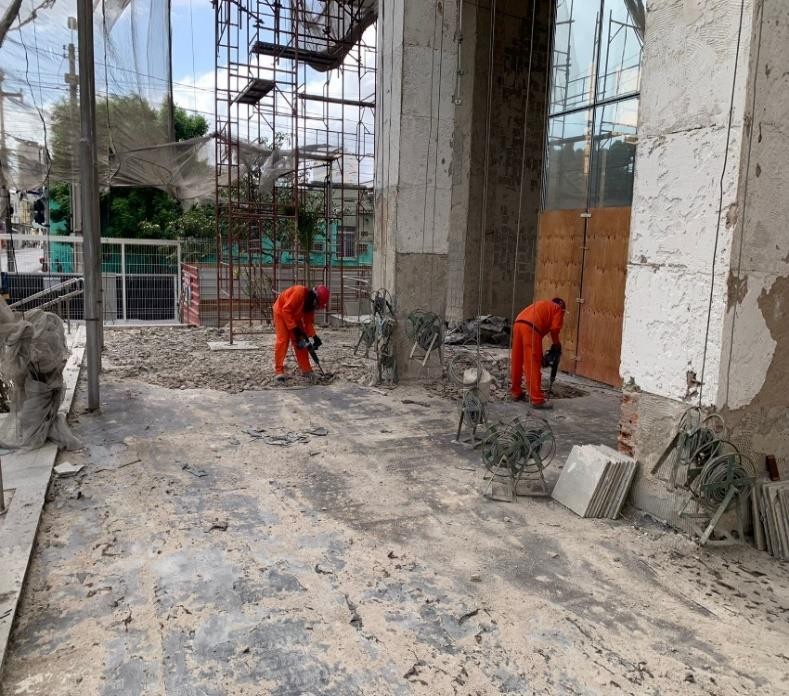 ASSENTAMENTO DO PISO EM LADRILHO HIDRÁULICO NA COBERTURA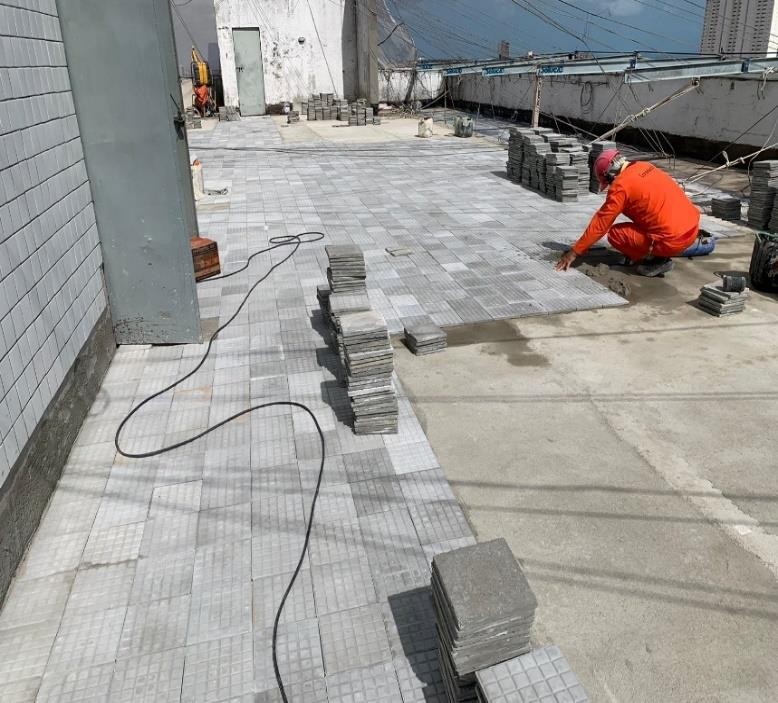 RELATÓRIO FOTOGRÁFICO DE MEDIÇÃORELATÓRIO FOTOGRÁFICO DE MEDIÇÃOASSENTAMENTO DO PISO EM LADRILHO HIDRÁULICO NA COBERTURA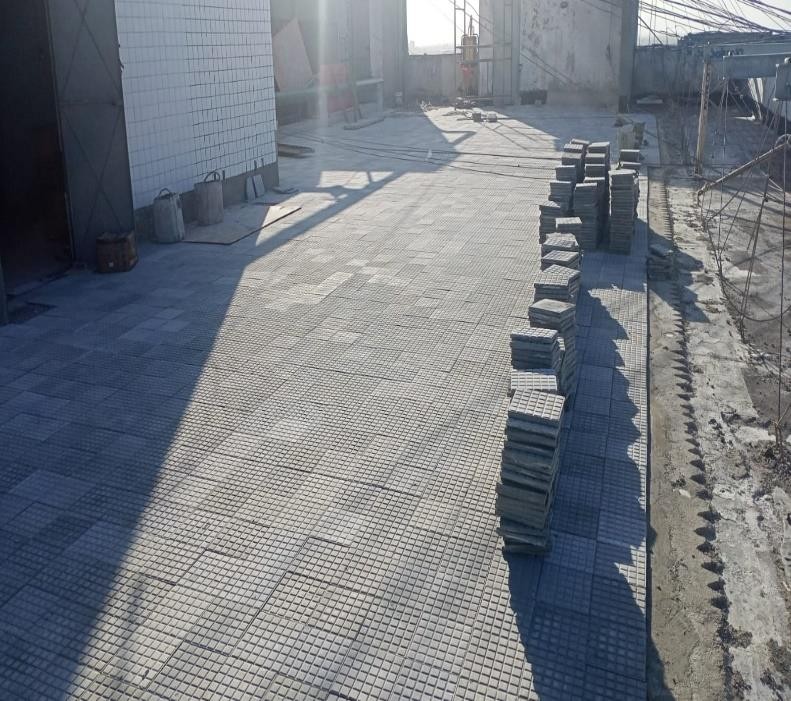 INSTALAÇÃO DA ESTRUTURA EM ACM NA FACHADA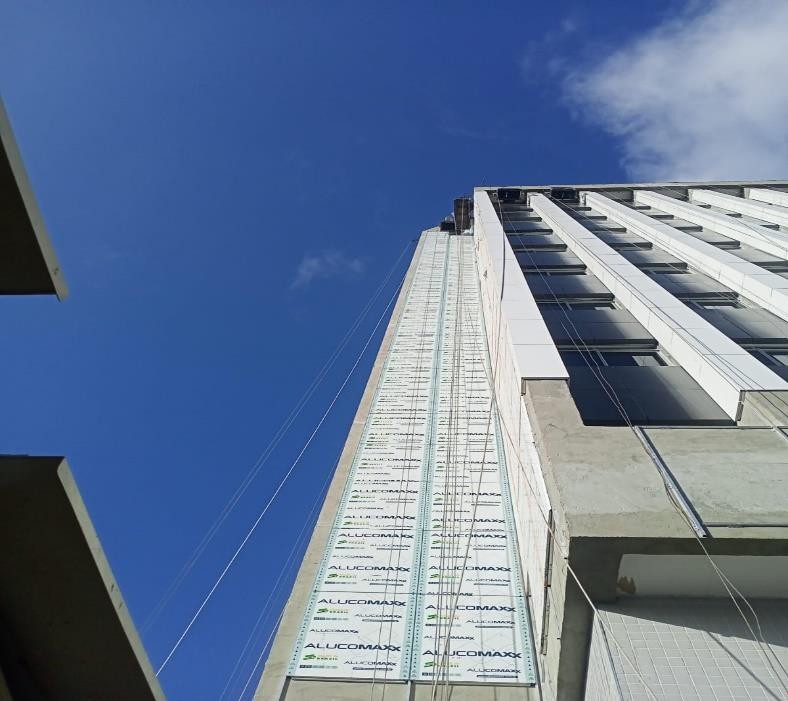 INSTALAÇÃO DA ESTRUTURA EM ACM DA FACHADA NORTE/OESTE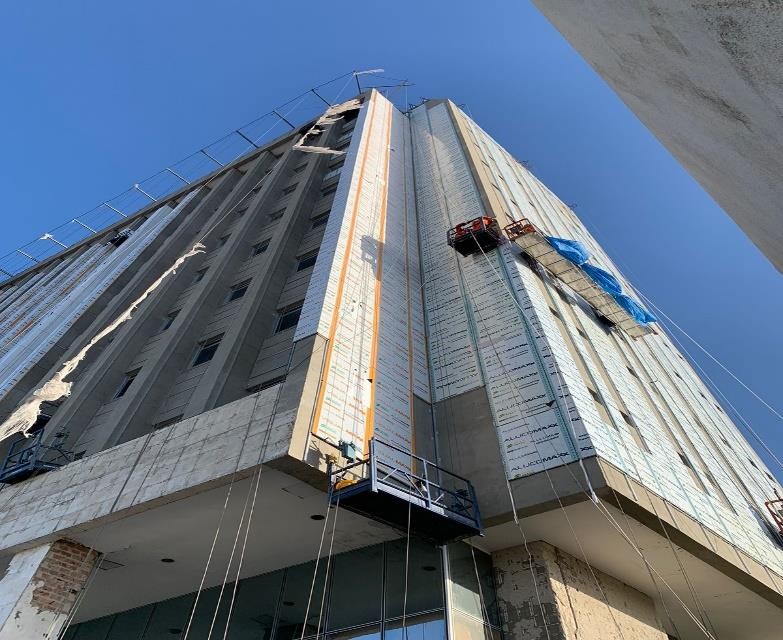 TESTE DE ESTANQUEIDADE DA MANTA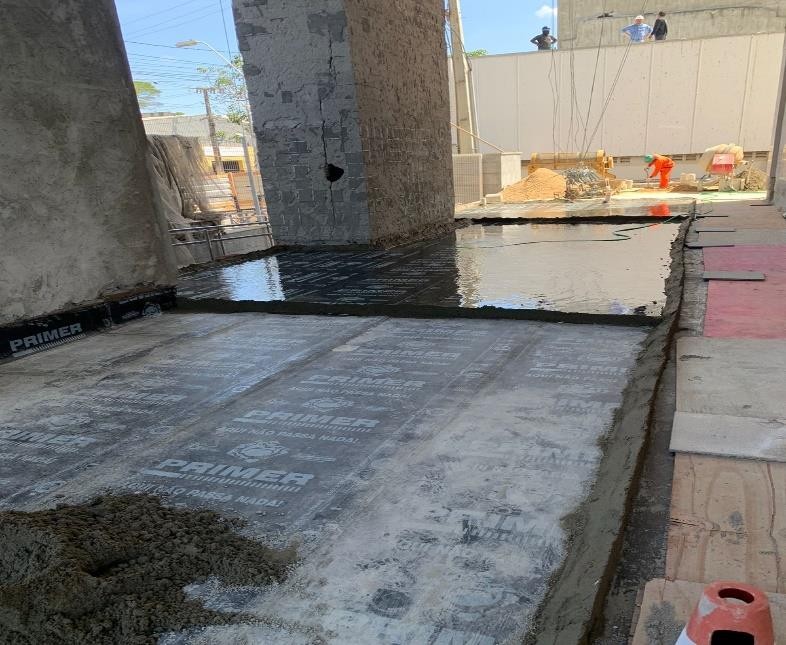 RELATÓRIO FOTOGRÁFICO DE MEDIÇÃORELATÓRIO FOTOGRÁFICO DE MEDIÇÃOINSTALAÇÃO DA ESTRUTURA EM ACM DA FACHADA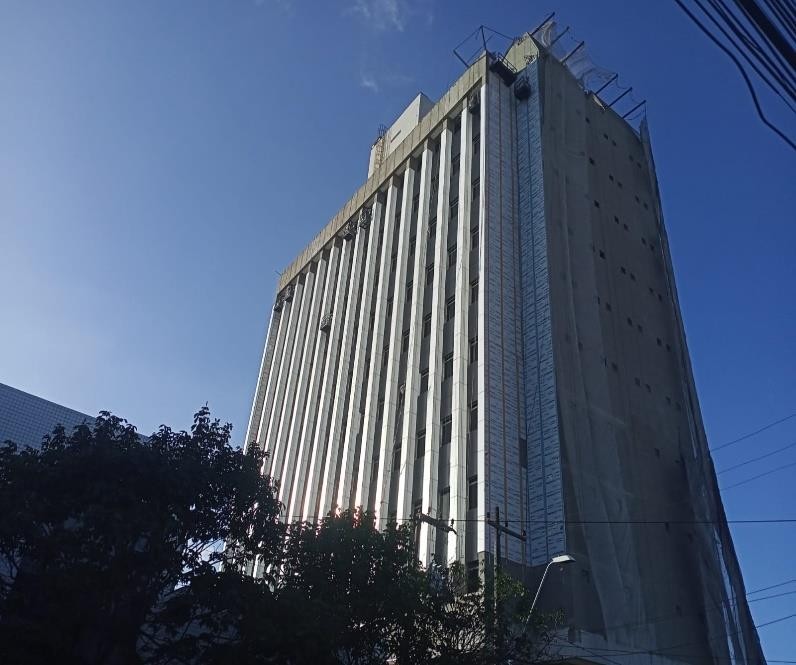 INSTALAÇÃO DA ESTRUTURA EM ACM DA FACHADA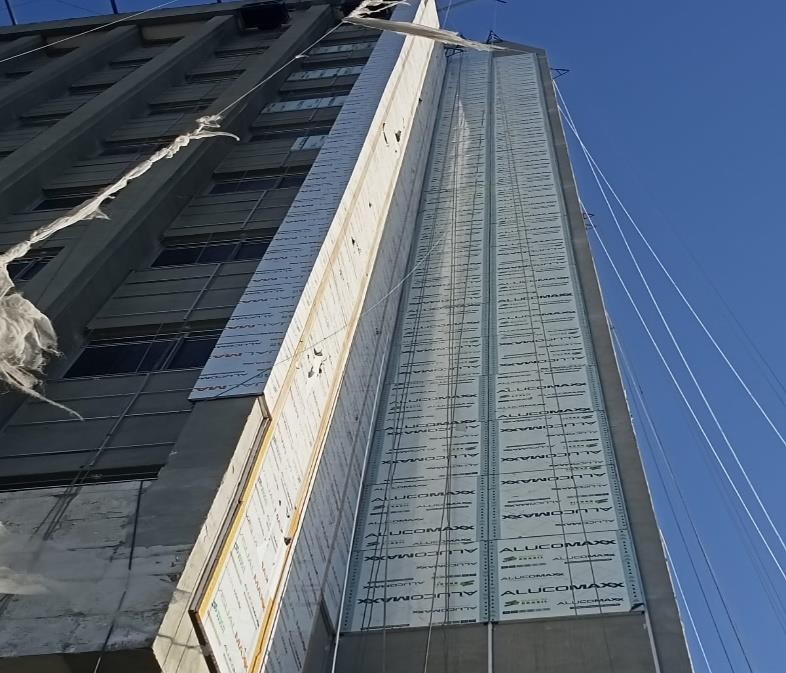 INSTALAÇÃO DA ESTRUTURA EM ACM DA FACHADA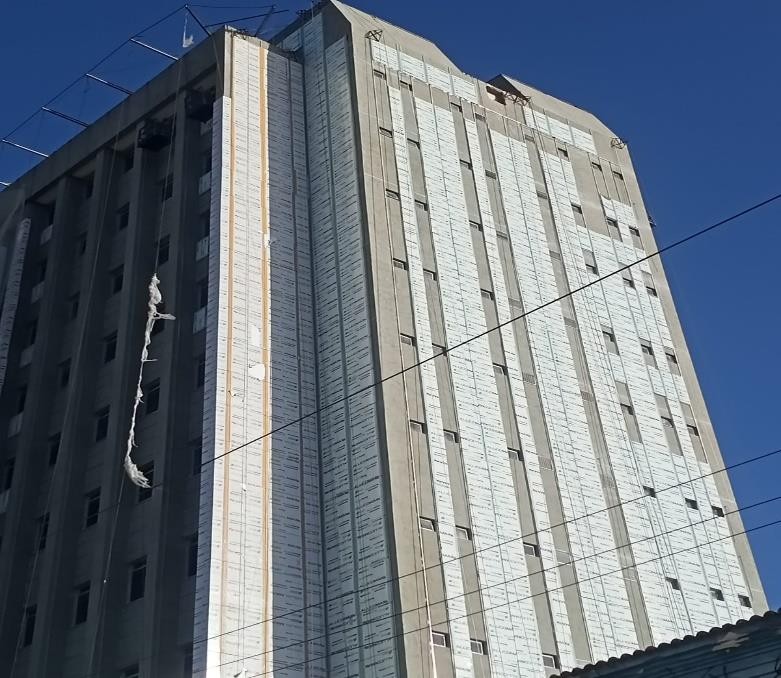 VISTA DE OUTRO ÂNGULO A INSTALAÇÃO DA ESTRUTURA EM ACM DA FACHADA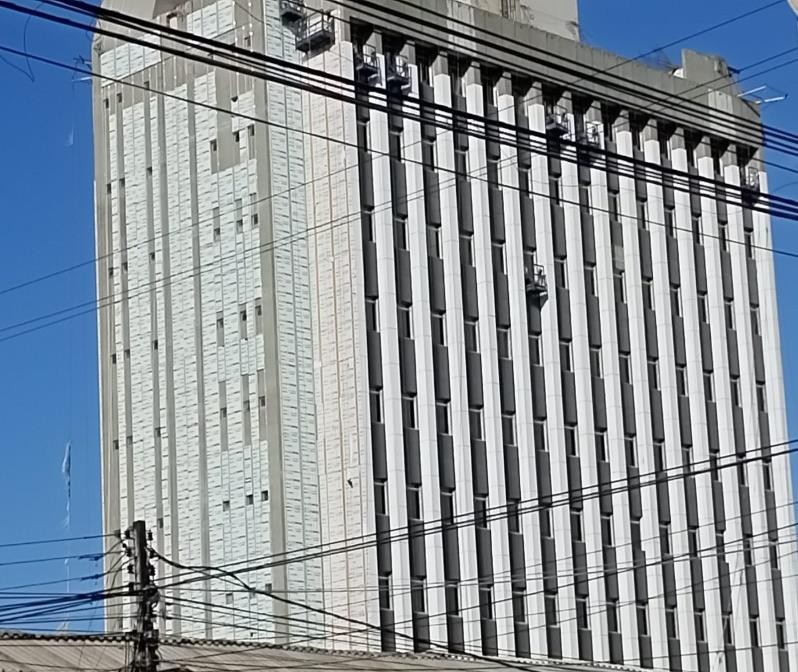 RELATÓRIO FOTOGRÁFICO DE MEDIÇÃORELATÓRIO FOTOGRÁFICO DE MEDIÇÃOREGULARIZAÇÃO DA FACHADA NORTE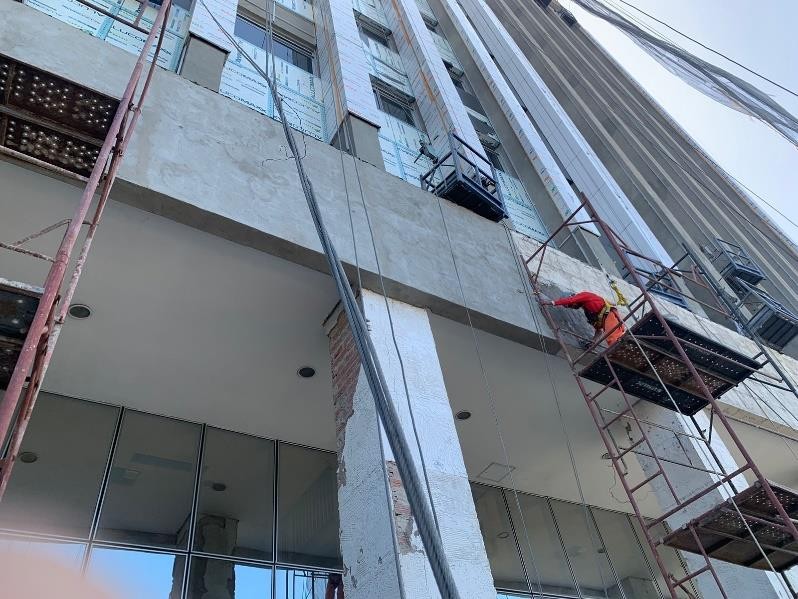 REGULARIZAÇÃO DO PISO DA COBERTURA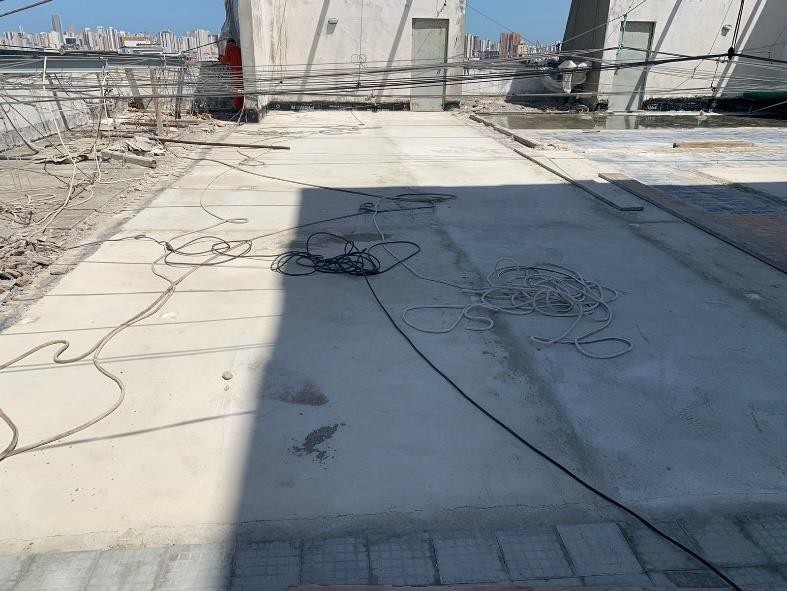 TESTE DE ESTANQUEIDADE NA MANTA ASFÁLTICA NO PISO TERREO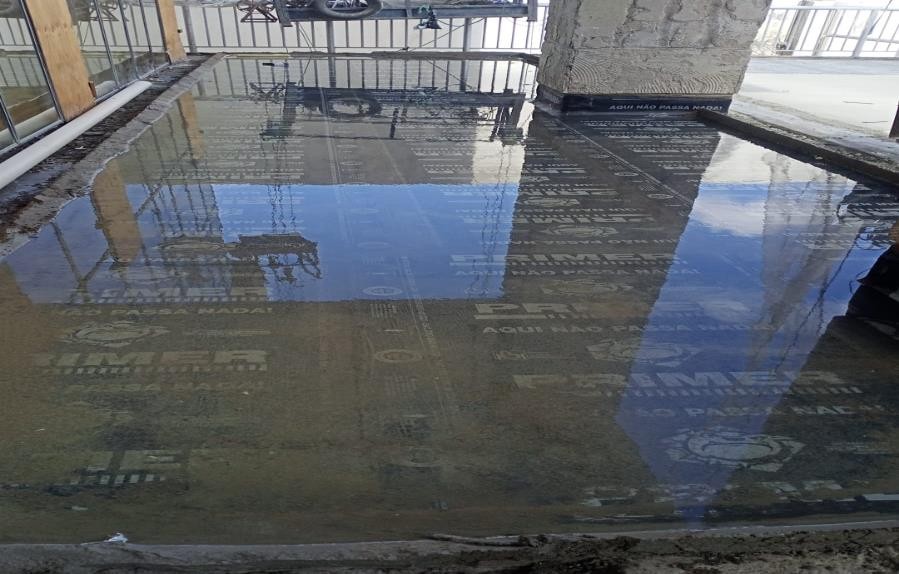 REFORÇO ESTRUTURAL E REGULARIZAÇÃO DO PILAR DA FACHADA LESTE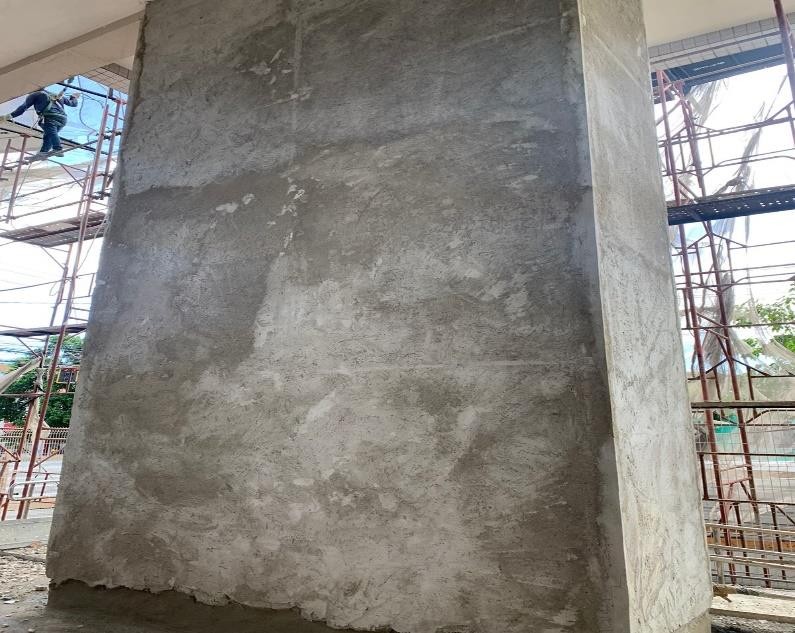 